 Suite à l’accord passé entre le ministre de la justice et les ministres des cultes, Nos célébrations eucharistiques sont de nouveau autorisées avec un maximum de 15 personnes (1).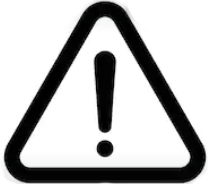 En ce qui concerne les célébrations eucharistiques dominicales et fériales (fête de Noël), vous êtes invités à vous inscrire préalablement.Vous ne pouvez-vous inscrire que dans la semaine qui précède la célébration autrement dit les inscriptions à long terme ne sont pas admises.Vous n’êtes pas prioritaire si vous avez participé à la célébration eucharistique précédente.Vous vous inscrivez en communiquant votre Nom et votre prénom auprès de la personne responsable de votre paroisse soit par SMS soit par téléphone. Votre inscription n’est valide que si vous avez reçu une réponse vous le signalant.En ce qui concerne les célébrations de semaine, pas d’inscription préalable mais maximum 15 personnes (1) Le célébrant, la sacristine et l’organiste ainsi que les enfants de moins de douze ans viennent en surnombre des 15 personnesParoisses    LieuxPersonnes responsables                            n° de GSMn° tél de fixeRemarquesSaint MartinMarcinelle CentreDupont Elisabeth0498/48 80 03Saint Louis                  Marcinelle Haies   Ledoux Danielle0472/95 98 83071/43 42 06Sacré Cœur                Marcinelle XIIDesaire Alain0495/21 16 26Saint Paul                   Mont-sur-Marchienne centreStassart Nicole0473/58 07 05Sacré Cœur                Mont-sur-Marchienne HaiesD. F.0495/26 45 43Entre 17h et 19h30N.- D. des douleurs  Marcinelle VilletteDraye André0475/96 96 41071/47 14 14